                                                                                                                                                                                                                                                              Приложение 1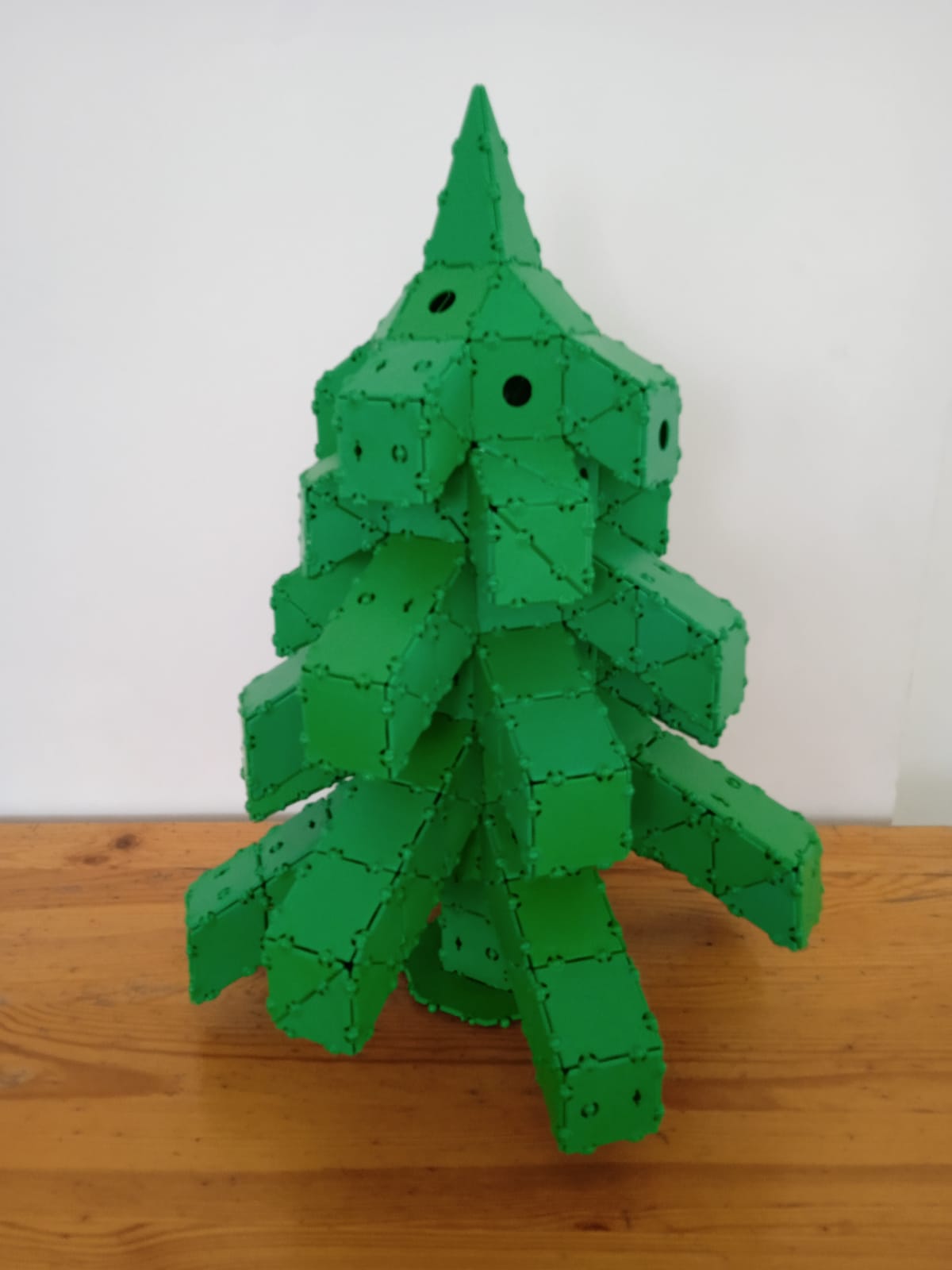 Приложение 2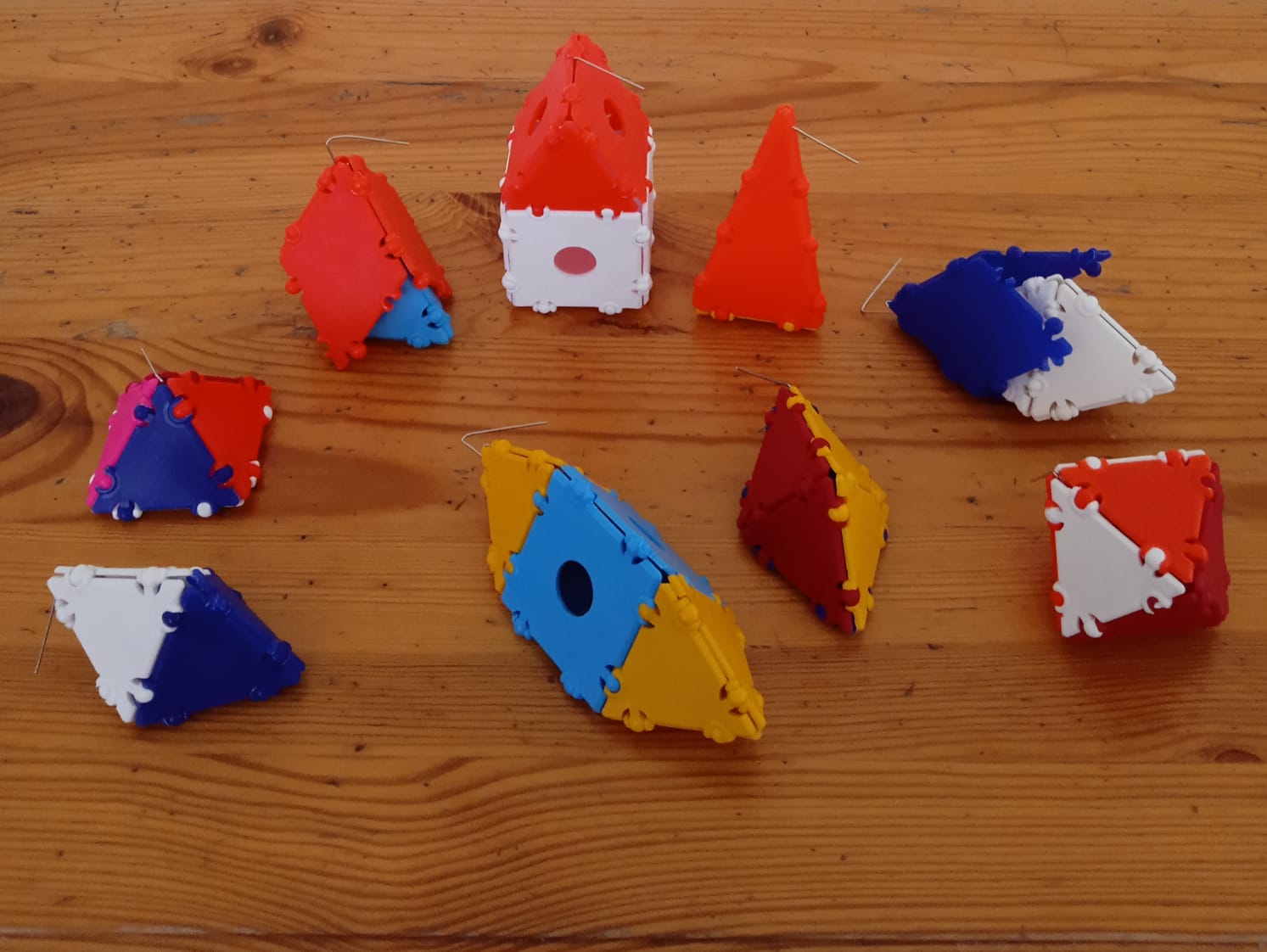 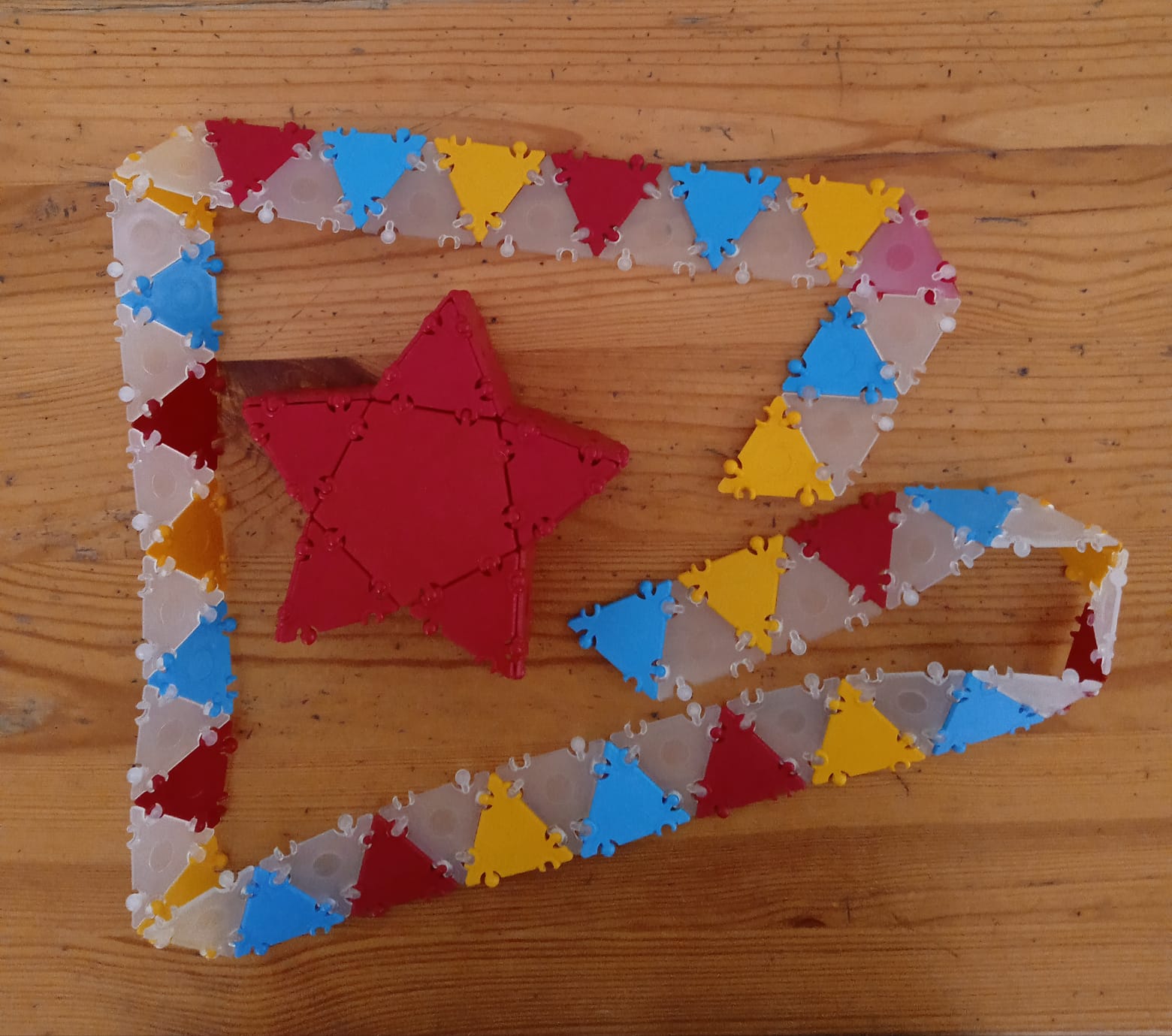                 Звезда и гирлянда                                                                                                       Елочные игрушки                                                                                                                                                                                                                           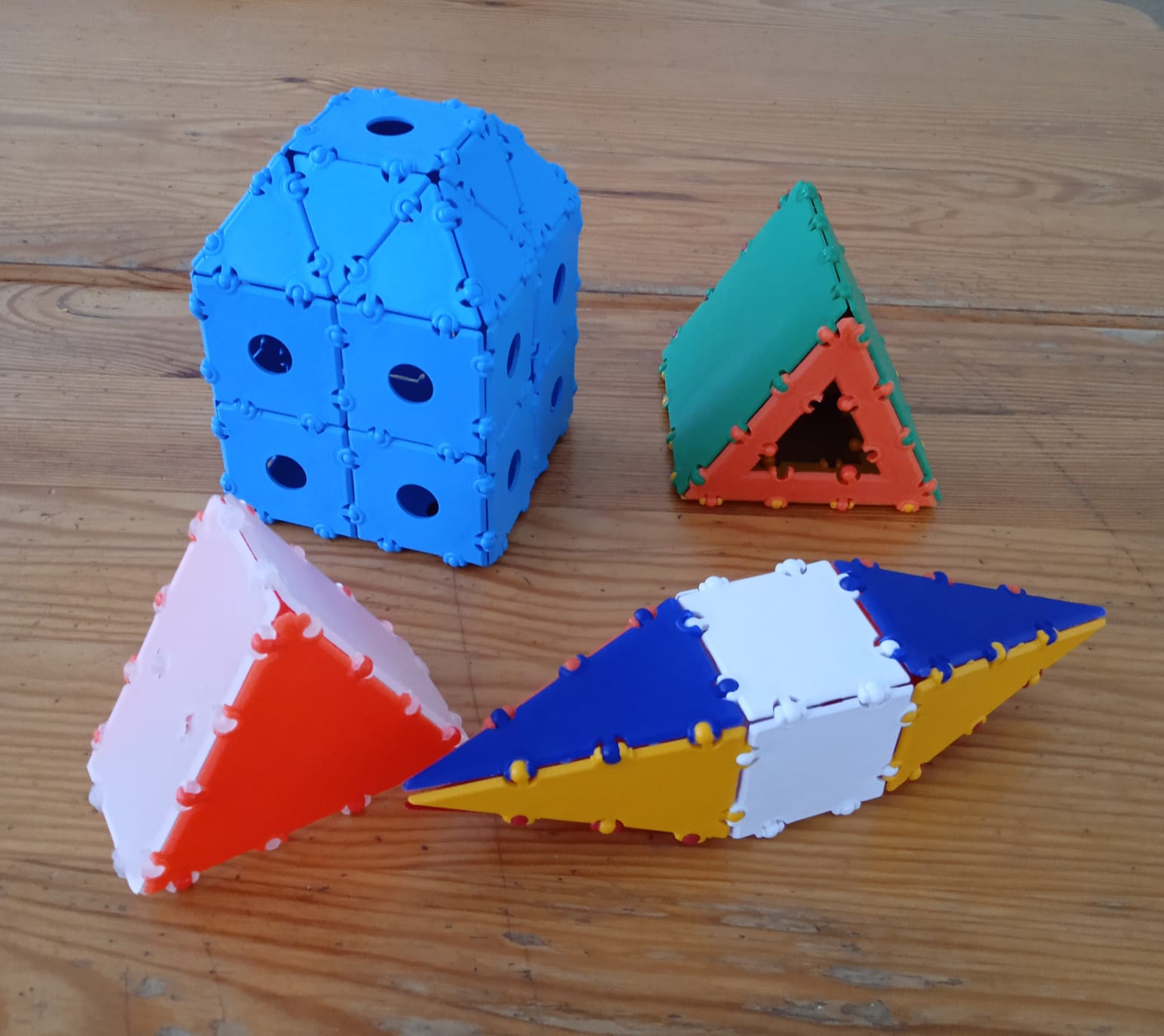 Новогодние подаркиПриложение 3                                                                                                                                                                          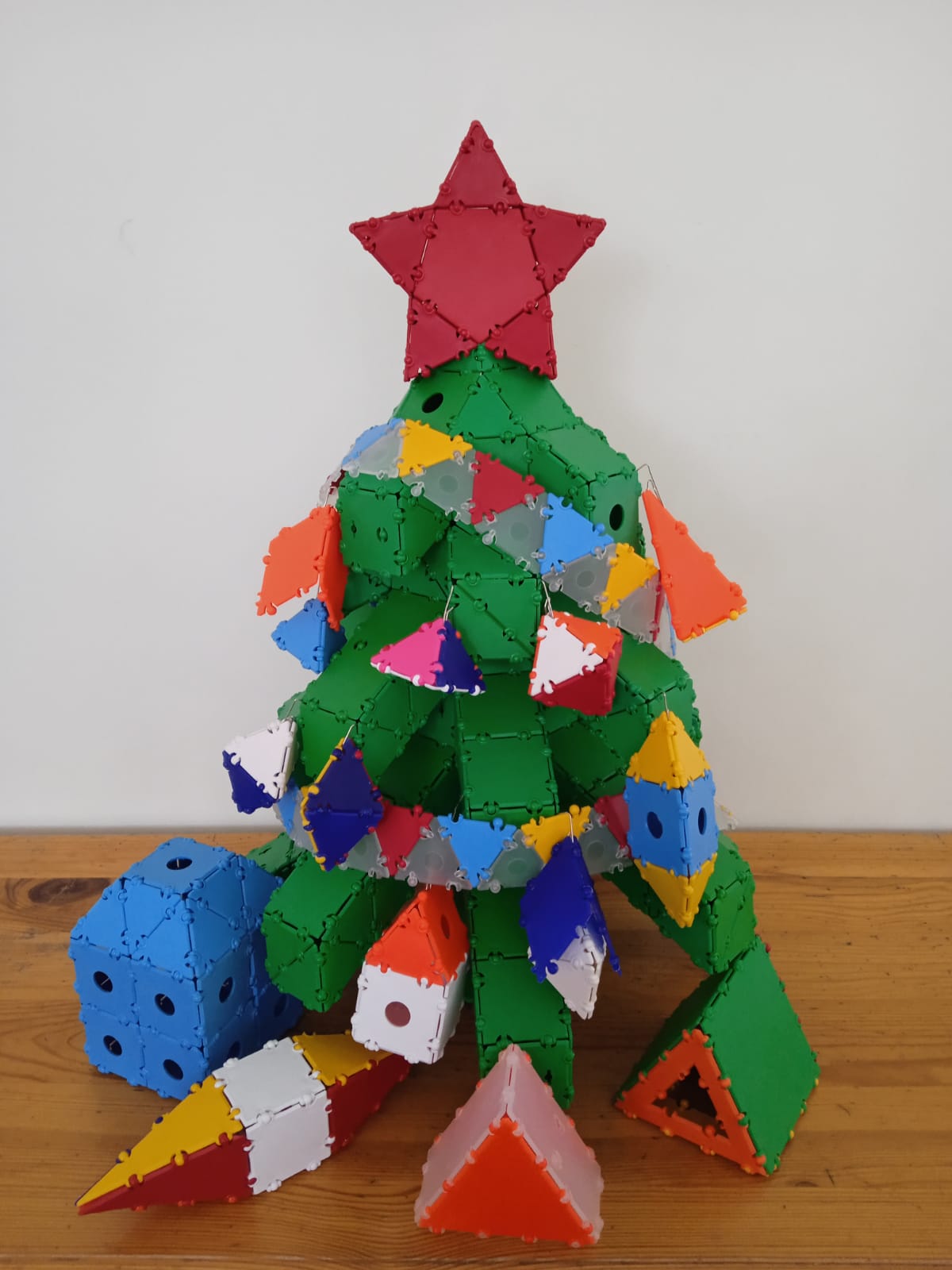 